QF2b External Scrutiny DocumentExternal Reviewers are asked to consider the following questions in relation to the proposed course portfolio: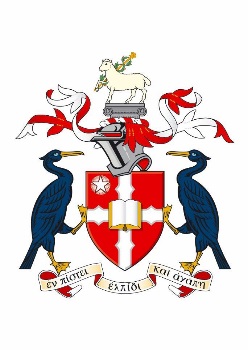 For undergraduate courses, please include a commentary by 60C block.For postgraduate courses, please include module specific comments.For both UG and PG awards please also include an overall reflection of the course under each of the following criteria.External Reviewer:   Name……………………………………………………………………………..Proposed Course:     Title …………………………………………………………………………..…..  1. Course Curriculum and Syllabus This section should provide comment and recommendations on the curriculum and syllabus of the course in relation to its stated course specification and might also include comment on: the coherency and currency of the course and its component parts; the extent to which the course reflects any additional Professional, Statutory and Regulatory Body requirements.the structure of the course and its delivery pattern. Academic StandardsThis section should provide comment and recommendations on whether or not: the course meets the threshold academic standards set for its award in accordance with the frameworks for higher education qualifications (FHEQ   and applicable benchmark statements; the academic standards and the achievements of students are comparable with those in other UK higher education institutions.AssessmentThis section should provide comment and recommendations on whether or not assessment: is appropriately designed measures student achievement rigorously and fairly against the intended expectations of the course;  It might include comments on whether: the assessment methods and balance between them, and volume of assessment are appropriate; assessment criteria, marking schemes and award classifications are set at the appropriate level; PSRB requirementsThis section should be used (where appropriate) to provide comment and recommendations on: Whether the proposed course meets the appropriate professional requirements.5. The UK Quality Code /Other Issues of NoteThis section should be used (where appropriate) to provide comment and recommendations on: Whether the proposed course meets the requirements of the UK Quality CodeAny further issues not referred to aboveExternal Reviewer signature………………………………………………… Date………………………………….